                                                                              WOODVILLE UNION SCHOOL DISTRICT			16541 ROAD 168 │PORTERVILLE, 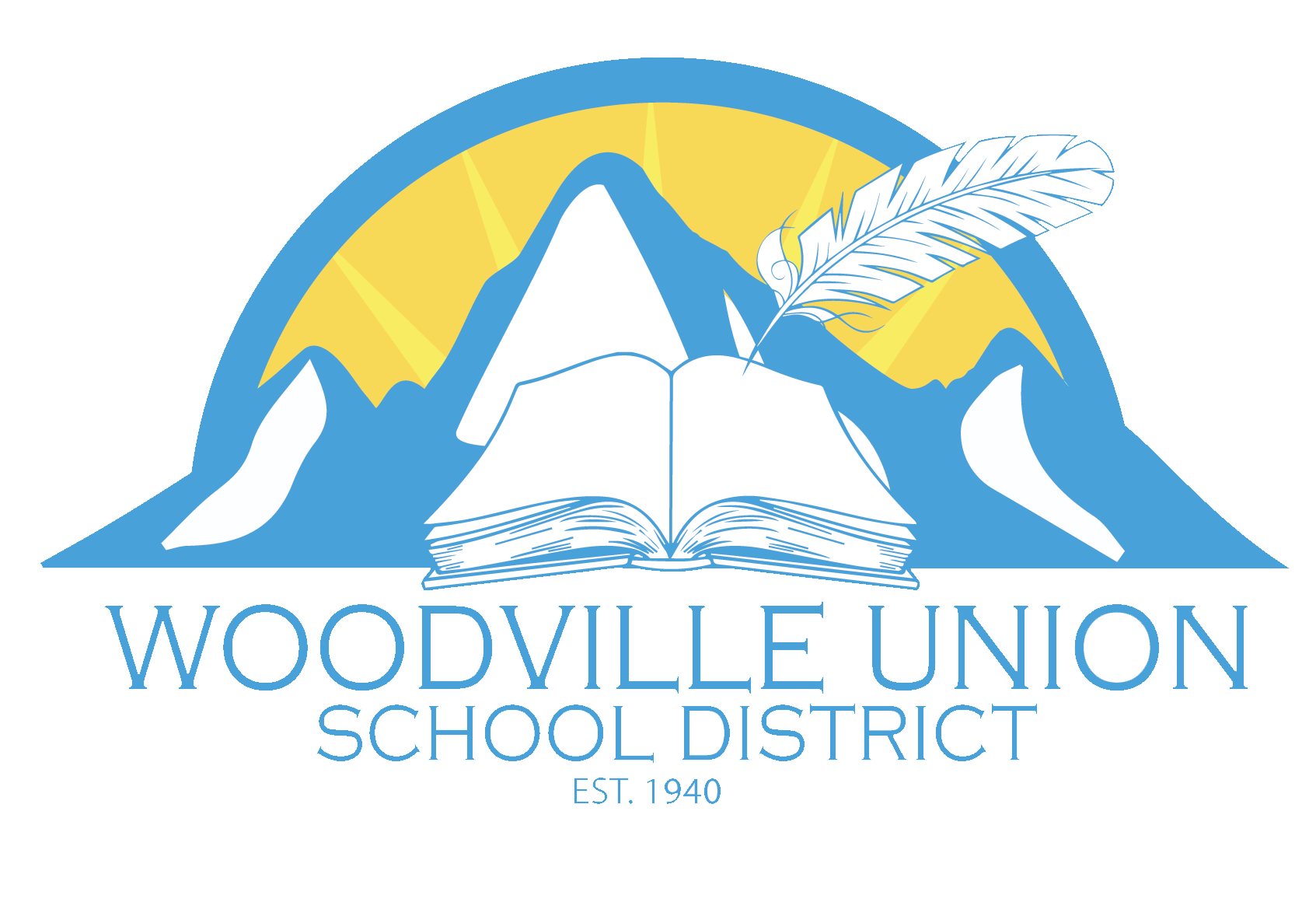                                              REGULAR BOARD MEETING MINUTES                  October 9, 2018-5:30 P.M. - Cafeteria  CALL TO ORDER  Time:    5:30 p.m.    by Board President Diana Oceguera-MartinezPLEDGE OF ALLEGIANCE – led by Omar Espiniza, Student Council President 3.  			ROLL CALLFabiola Guerrero…………….Present  Absent  Late  Miguel Guillen………………Present  Absent  Late  Rick Luna …….……………..Present  Absent  Late  					Amanda Medina……………. Present  Absent  Late  					Diana Oceguera-Martinez...... Present  Absent  Late  4.				CONSENT AGENDA4.1  Approval of Regular Board Meeting Agenda dated October 9, 2018                   4.2  Approval of Regular Board Meeting Minutes dated September 11, 2018 (Enclosure Item 4.2) 4.3  Approval of vendor payments; warrant numbers (Enclosure Item 4.3)		August 30, 2018 				  ck#'s 61805682-61805712           $ 41,949.50September 6, 2018     		ck#'s 61807476-61807501           $ 91,849.11September 13, 2018			ck#’s	61809751-61809771		   		$ 39,099.27September 27, 2018			ck#’s 61812581-61812600					$ 61,200.98 																	GRAND TOTAL									$ 234,098.86Motion to approve Consent Agenda by:__Luna______ Seconded by:____Guillen______ Guerrero    Guillen   Luna   Medina  Oceguera-MartinezMotion:  Passed        5-0__    Failed____5.				Students, Staff and Community Members Recognition.					List of students being recognized by their teachers and the Board:K-Isaiah Garcia1st-Richard Medcalf and Daihana Ramirez 2nd-Mia Farias3rd-Eduardo Miramontes and Yadira Perez4th-Alexander Anguiano and Livaya Valdez5th-Alexander Ramirez and Natalia Granados6th-Yahir Cortez and Angie Torres8th-Jessica Loza and Hector LaraSuperintendent Saephan thank parents, teachers and staff for being there to recognize students’ success.Small success often leads to big success later in life.6.				PUBLIC COMMENTSMembers of the public may address the Board on any agenda item or other item of interest within thesubject matter jurisdiction of the Board, before or during the governing board’s consideration of the                                                             item. The Board is not able to discuss or take action on any item not appearing on the agenda.  Pursuant to Board Policy, the Board may limit individual comments to no more than 3 minutes and individual topics to 20 minutes.					Please begin your comments by stating your name.Mr. Rudy Ruiz, a candidate running for area 7 of the Porterville Unified School District’s Governing Board; was present to introduce himself to the Board and to our community.Mr. Scott addressed the Board and asked the Board to consider offering of early retirement incentive to teachers.  Mrs. Searcy also asked the Board to consider an early retirement incentive.Mrs. Tapia, President of CSEA Chapter576, expressed appreciation of our instructional aides stepping up to serve during the time that other staff are absent due to various reasons.  She has also thanked the administrative team helping with supervision while students are outside. 7.			HEARING AND PUBLIC COMMENTS					7.1	District’s initial proposal to the Woodville Teachers Association/CTA/NEA for 2018-19 								(Enclosure Item 7.1)  					7.2	Woodville Teachers Association /CTA/NEA’s initial proposal for 2018-19 (Enclosure Item 7.2)					7.3	District’s initial proposal to the California School Employees’ Association for 2018-19								(Enclosure Item 7.3)   					7.4	California School Employees’ Association’s initial proposal for 2018-19 (Enclosure Item 7.4)					The above public hearings were opened at 5:55 p.m. and closed at 5:58 p.m.8.			CORRESPONDENCE/INFORMATION ITEMS8.1    Letter from Tulare County Office of Education in regards to approval of District’s 2017-18 Budget and LCAP. (Enclosure Item 8.1)   9.				REPORTS/PRESENTATIONSOmar Espiniza, Student Council President gave a report of recent school and sport activities to the board.10.       BOARD’S REPORT11.     	SUPERINTENDENT’S REPORT Superintendent Saephan presented the 2018 California Assessment of Student Performance and Progress (CAASPP) report to the board. The information includes a four (4) years comparison of the percentage of students that had not met, met, nearly met and exceeded the standard in each of the subject: English Language Arts and Mathematics.The presentation also compare our school’s result to the following similar school districts:Sunnyside, Pleasant View, Pixley, Alta Vista and Palo Verde. Board President Diana Oceguera-Martinez asked about timeline of our academic Action Plan.  Superintendent Saephan replied that Data Work has been working hard on calibration.Board President Diana Oceguera-Martinez asked Ruben about the timeline to identify all of the students that are in the “ nearly met” category.  Ruben replied that hopefully by Friday.Staff was asked if we have any plan to introduce technology for parents involvement ; Superintendent Saephan replied that we want to develop our own application to invite parents to participate.Board President Diana Oceguera-Martinez thanks the staff for their hard work.Superintendent Saephan reported that Business Manager Joe Ramirez and Administrative Assistant Joanna Fung and himself participated in the CSBA Board Policy Development Workshop during a 3 day period of October 1 to October 3, 2018.  The complete board policy has been reviewed, revised and is now in line at CSBA to be compiled for a Global adoption.  He thanked Mrs. Fung and Mr. Ramirez for their hardwork.Superintendent Saephan and Mr. Ramirez also attended a facility workshop at the County Office of Education earlier in October and there may be an opportunity for the district to apply for State funding to upgrade or convert the existing kindergarten classroom to include inside bathroom.The district is eligible for a hardship modernization project with approximately 2.9 million dollars. We are currently in line waiting for the State to allocate Prop. 51 bond money for our design phase of the project.  President Diana Oceguera-Martinez asked for clarification.  She was informed that the design phase is for the district to hire an architect to design and draw up plan for the project.12.			ACTION ITEMS12.1 	Approval of Budget Revisions for 2018-19. (Enclosure Item 12.1) The attached budget revision report outlines the necessary changes to our budget to incorporate all	the known facts at this time.We recommend approval.Motion to approve by:  __Oceguera-Martinez___ Seconded by:___Luna___________ Guerrero  Guillen  Luna  Medina  Oceguera-MartinezMotion:  Passed __5-0___    Failed____				12.2     Discussion and Possible Approval of San Francisco Field Trip for 8th Grade Class.									A motion was made to table this item until the tentative itinerary can be presented.    							Motion to approve by: ___Luna______ Seconded by: ___Guillen____________ Guerrero  Guillen  Luna  Medina  Oceguera-Martinez                                                         Motion:  Passed __5-0___    Failed____				12.3			Discussion and Possible Approval of New District Logo.  (Enclosure Item 12.3)  										Motion to approve by: ____Oceguera-Martinez_ Seconded by: ____Luna__________ Guerrero   Guillen  Luna  Medina  Oceguera-Martinez                                                         Motion:  Passed _5-0____    Failed____13.				ADJOURN TO CLOSED SESSION Time:    7:00        p.m.						It is the intention of this Governing Board to meet in Closed Session concerning:13.1 Public Employee Discipline/Dismissal/Release/Complaint ( Government Code Section 54957)					13.2 Conference with Labor Negotiators (Government Code Section 54957.6)                 Agency Designed Representative:  Dr. Ken Caves                  Employee Organization:Woodville Teachers Association/CTA/NEA     California School Employees Association Chapter 57613.3	Student Discipline and Other Confidential Student Matters ( Education Code Sections 35146, 48900 et seq. and 48912(b)		 				Return to open session at   7:52        p.m.Board President Oceguera-Martinez reported that during closed session, the Governing Board took action for item 13.3 on an expulsion under case number FC-091818.900.   The action is motioned by Board member Luna, seconded by Board member Medina; to approve the recommendation by WUSD Administration Team.  The motion passed by 5-0 vote.   14.  			ORGANIZATIONAL BUSINESSConsideration of any item that the Governing Board wishes to have on the agenda for the next Board meeting. Special Board Meeting for a Board Governance Training Lead by Dr. Lupe Solis.15.      ADJOURN MEETINGMotion to Adjourn by:__Guillen______ Seconded by:____ Guerrero_____ Guerrero   Guillen  Luna  Medina  Oceguera-Martinez Motion:  Passed _5-0____    Failed____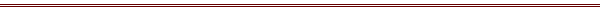 Members of the public may address the Board during the public comments period, or at the time an item on the agenda is being discussed.  A maximum of three (3) minutes will be allotted to each individual wishing to speak with a maximum of fifteen (15) minutes allotted for each agenda item.  Board action cannot be taken on any item not appearing on the agenda.If needed, a written notice should be submitted to the Superintendent requesting disability-related accommodations or modifications, including auxiliary aides and services.Notice:  If documents are distributed to the board members concerning an agenda item within 72 hours of a regular board meeting, at the same time the documents will be made available for public inspection at the District Office located at 16541 Road 168, .Los miembros del público pueden dirigirse a la Mesa durante el período de comentarios públicos, o en el momento un punto en el orden del día se está discutiendo. Un máximo de tres (3) minutos será asignado a cada persona que desee hablar con un máximo de quince (15) minutos asignados para cada tema del programa. Medidas de la Junta no se puede tomar en cualquier artículo que no figure en el orden del día.

Si es necesario, un aviso por escrito debe ser presentado al Superintendente solicitando relacionados con la discapacidad adaptaciones o modificaciones, incluyendo asistentes y servicios auxiliares.

Aviso: Si los documentos se distribuyen a los miembros de la junta sobre un tema del programa dentro de las 72 horas de una reunión de la junta regular, al mismo tiempo, los documentos estarán disponibles para inspección pública en la Oficina del Distrito ubicada en 16541 Road 168, Porterville, CA.Minutes submitted and posted by:Lou SaephanSuperintendent/Principal